
РОССИЙСКАЯ ФЕДЕРАЦИЯ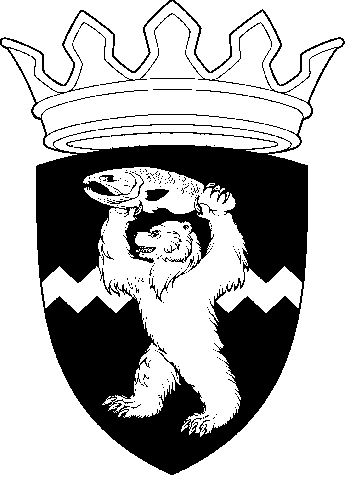 КАМЧАТСКИЙ КРАЙЕЛИЗОВСКИЙ МУНИЦИПАЛЬНЫЙ РАЙОНДУМА ЕЛИЗОВСКОГО МУНИЦИПАЛЬНОГО РАЙОНАРЕШЕНИЕ05 марта 2019 г.  №  1252	г. Елизово85 (внеочередная) сессия   	 Рассмотрев предложение Администрации Елизовского муниципального района о согласовании отчуждения объектов недвижимого имущества, закрепленных на праве хозяйственного ведения за муниципальным унитарным предприятием «Полет», руководствуясь Федеральным законом от 14.11.2002 № 161-ФЗ «О государственных и муниципальных унитарных предприятиях», Положением о порядке управления и распоряжения муниципальным имуществом Елизовского муниципального района, Дума Елизовского муниципального районаРЕШИЛА:Согласовать муниципальному унитарному предприятию «Полет» отчуждение в порядке, установленном действующим законодательством, следующих объектов муниципального имущества:1) здание СЮТ, общая площадь 451,2 кв.м, адрес: Камчатский край, Елизовский район, п. Нагорный, ул. Первомайская, д. 9б;2) здание тир, общая площадь 432,6 кв.м, адрес: Камчатский край, Елизовский район, п. Нагорный, ул. Гагарина, д. 4а;3) здание проходная, общая площадь 41,3 кв.м, адрес: Камчатский край, Елизовский район, п. Нагорный, ул. Школьная;4) здание обменный фонд, общая площадь 77,6 кв.м, адрес: Камчатский край, Елизовский район, п. Нагорный, ул. Школьная;5) здание гараж-мастерская, общая площадь 429,9 кв.м, адрес: Камчатский край, Елизовский район, п. Нагорный, ул. Первомайская, д. 24а;6) автомобиль Toyota Hiase, год выпуска 1989.Председатель Думы Елизовского муниципального района		                          А.А. ШергальдинО согласовании отчуждения муниципального имущества 